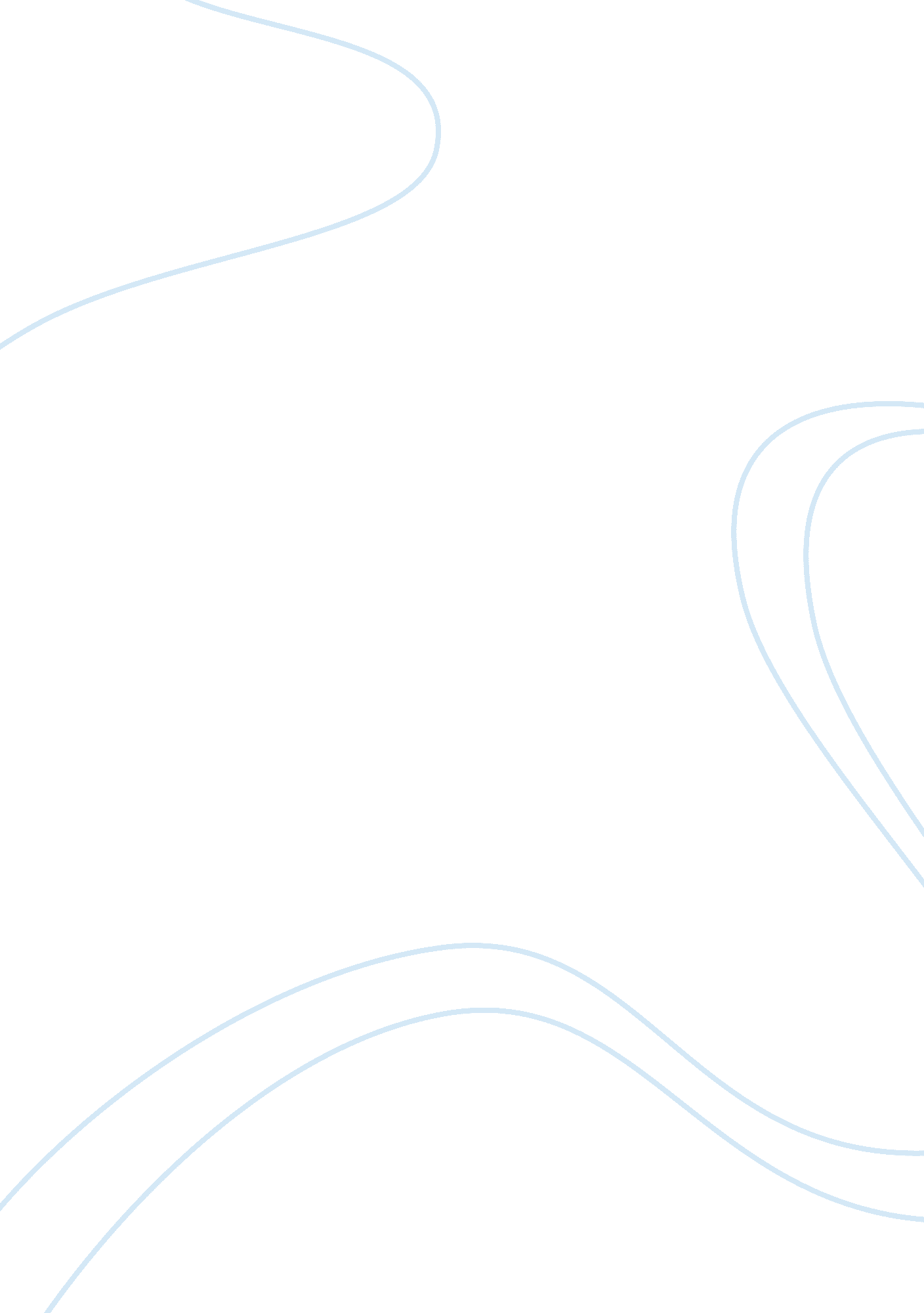 Gulliver’s travels part iv essay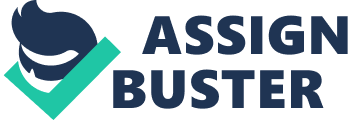 Initially, it seemed that Gulliver did not want to return to his home in England primarily because he was fascinated by the Houyhnhnms, which were horses he met when he was left ashore in an unknown island. However, at the end of the story it was shown that the real reason behind Gulliver’s reluctance to return to his homeland is because he no longer wanted to return to a world that represented all of the complexities and imperfections which he encountered during his many travels to several locations around the world. Basically, it was shown in the story that Gulliver has already adapted to the system of Houyhnhnms, which were depicted as a highly intelligent race despite being horses. He was awed by the Houyhnhnms advanced practices such as the strict family planning and their ability to clearly communicate among themselves using a simple, yet intelligent language. On the other hand, Gulliver loathed the Yahoos, which were creatures that closely resembled humans, as they were portrayed as primitive and savage beasts and an inferior race compared to the Houyhnhnms. In other words, Gulliver perceived the practices and the life of Houyhnhnms as an “ ideal society,” in which he wanted to live in, but could not do so simply because he did not belong to their race. The Houyhnhnms represented “ utopia” or the perfect world that Gulliver longed for. His desire to be a part of this perfect world was best illustrated when he expressed extreme sadness after the Houyhnhnms asked him to leave their race. On the other hand, the Yahoos represented humanity’s many flaws, which Gulliver hated a lot. Although he was eventually forced to return to England, he became disconnected from the world for a long period of time and viewed his wife and child as primitive beings. This showed that he no longer wanted to be a part of a world full of errors and imperfections because he has already experienced living in a “ perfect” or “ ideal” community during his stay with the Houyhnhnms. 